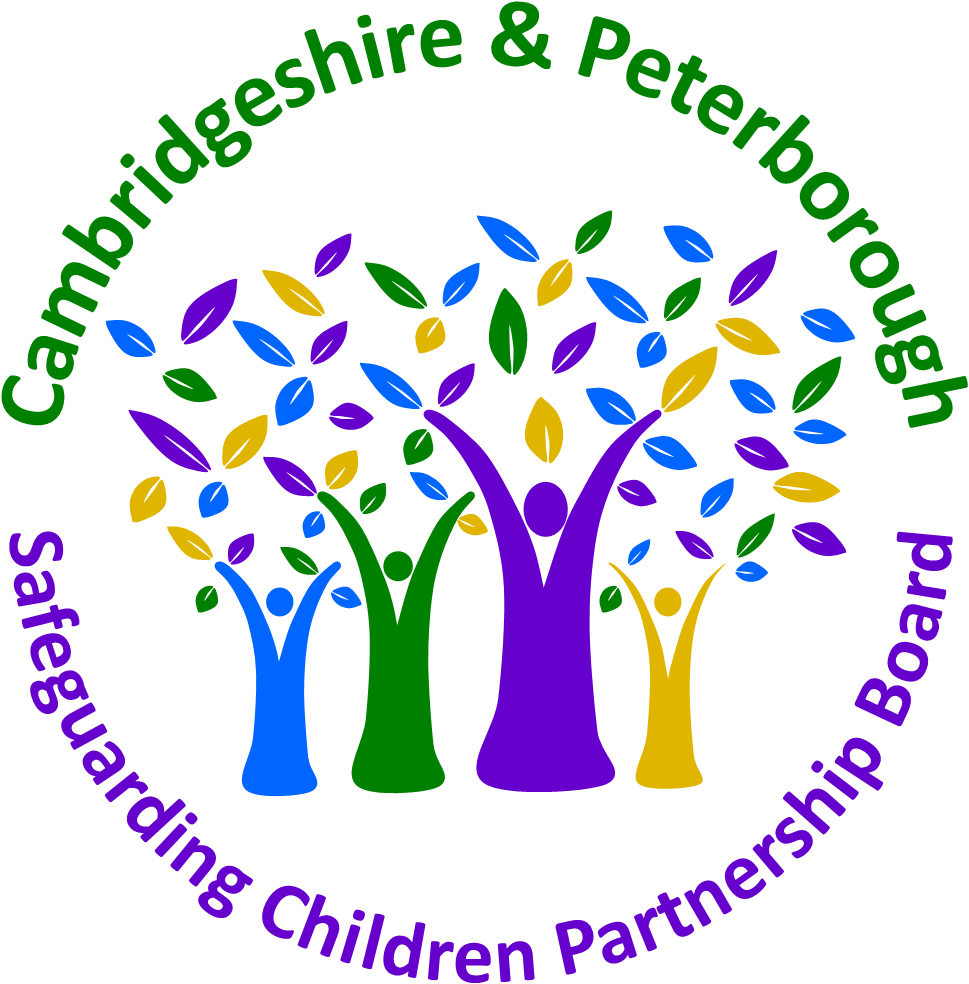 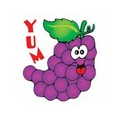 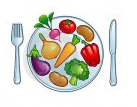 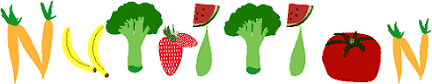 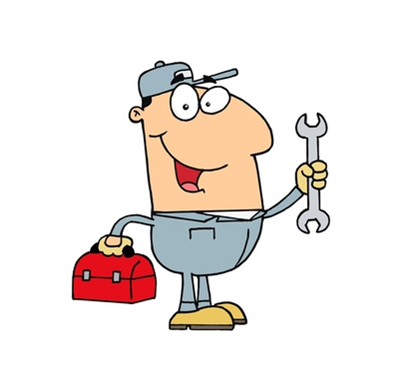 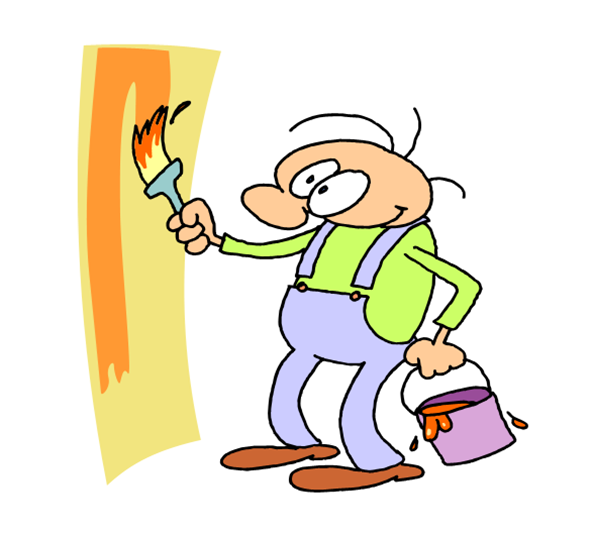 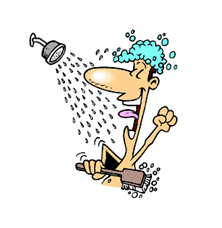 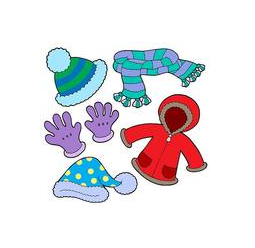 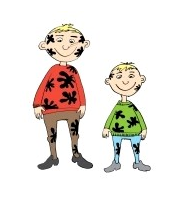 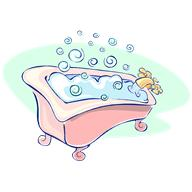 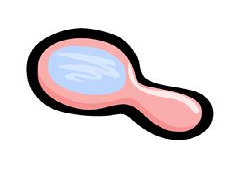 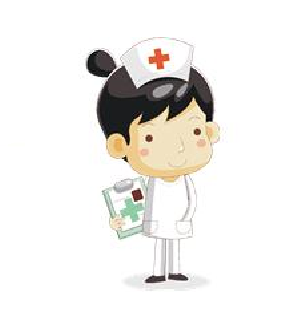 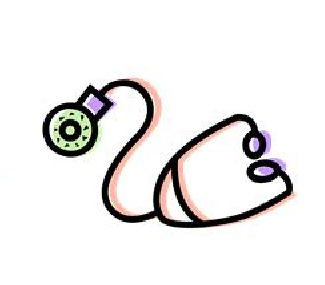 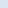 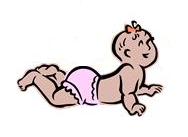 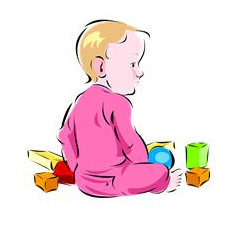 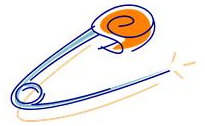 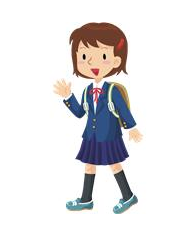 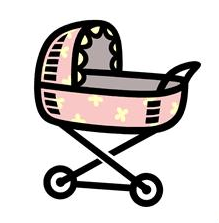 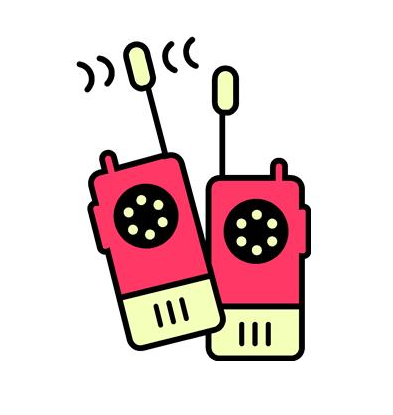 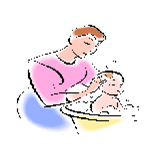 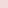 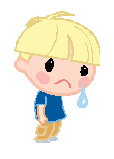 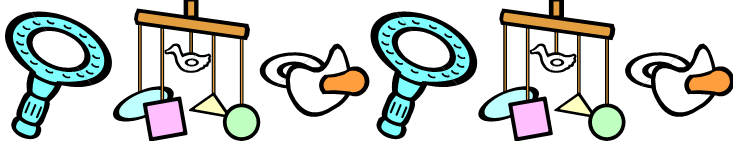 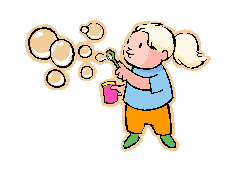 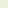 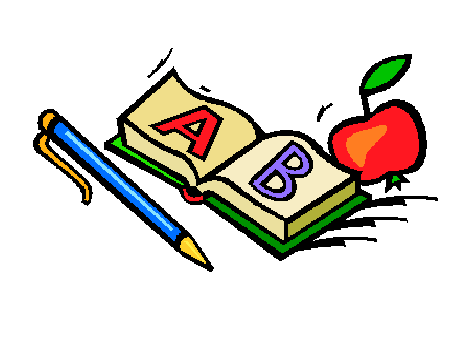 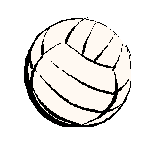 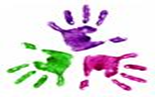 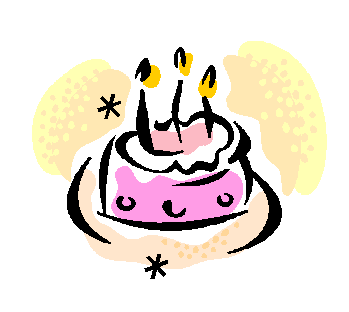 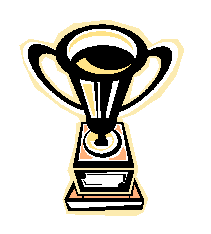 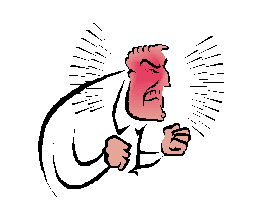 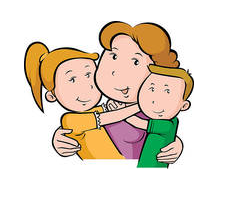 Child: 															Date		  Physical					  Safety			   Love				Esteem	Black Line = Assessment								 Red Line: Progress after                  weeksEXAMPLE : 															Date		  Physical					  Safety			   Love				Esteem	Black Line = Assessment								 Red Line: Progress after                  weeksNutritionHousingClothingHygieneHealth CarerPresentCarerAbsentCarerMutualStimulationApprovalDisapprovalAcceptance 12345NutritionHousingClothingHygieneHealth CarerPresentCarerAbsentCarerMutualStimulationApprovalDisapprovalAcceptance 12345